6月21日每日一练1.我国教育的根本大法是( )。   [单选题]正确率：82.14%2.初中生陈某在课堂上顶撞老师，班主任让他停课一周反省，班主任的做法( )。   [单选题]正确率：96.43%3.某初中张老师应朋友要求，在所教班级推销教学辅导资料，其做法( )。   [单选题]正确率：96.43%4.苏霍姆林斯基说:“教师成为学生道德上的指路人，并不在于他时时刻刻都在讲大道理而在于他对人的态度(对学生，对未来公民的态度)，能为人师表，在于他有高度的道德水平”这句话说明，教师职业道德应具有( )。   [单选题]正确率：92.86%5.下列选项中，不违背教师职业道德规范的是( )。   [单选题]正确率：89.29%选项小计比例A.《中华人民共和国教师法》00%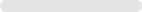 B.《中华人民共和国未成年人保护法》00%C.《中华人民共和国义务教育法》517.86%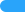 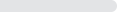 D.《中华人民共和国教育法》 (答案)2382.14%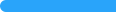 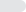 选项小计比例A.侵害了陈某的平等权13.57%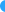 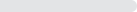 B.侵害了陈某的人身自由权00%C.侵害了陈某的受教育权 (答案)2796.43%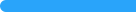 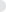 D.侵害了陈某的名誉权00%选项小计比例A.侵犯了学生的受教育权00%B.符合按劳分配.多劳多得原则00%C.体现教师爱岗敬业.关爱学生13.57%D.违反了义务教育法有关规定 (答案)2796.43%选项小计比例A.鲜明的继承性00%B.强烈的责任性13.57%C.独特的示范性 (答案)2692.86%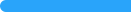 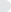 D.严格的标准性13.57%选项小计比例A.王老师收了学生家长赠送的购物卡00%B.赵老师收到了不少学生制作的贺卡 (答案)2589.29%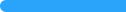 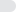 C.李老师经常让学生家长开车送其回家00%D.宋老师每天都给学生布置过量的练习题310.71%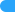 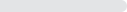 